07.07.1946 tarihinde Kırıkkale’de doğdu. İlk, orta ve lise öğrenimini doğduğu şehirde yaptı. Fark derslerini vererek Samsun İlk Öğretmen Okulu’nu bitirdi. D.T.C. Fakültesi’nde başladığı Yüksek Öğrenimini Atatürk Üniversitesi Edebiyat Fakültesi Türk Dili Edebiyatı Bölümü’nde tamamladı.Memuriyete 1964 yılında ilkokul öğretmeni olarak başladı. 1 Ocak 1972’de, Hacettepe Üniversitesi’nde, önce okutman, sonra asistan oldu. 1978 yılında edebiyat doktoru, Mart 1983’te doçent, Ağustos 1988’de profesör unvanlarını kullanmaya hak kazandı. Hacettepe, Gazi, Selçuk, Abant İzzet Baysal Üniversitelerinde lisans, yüksek lisans ve doktora dersleri verdi; bitirme, master ve doktora tezleri yönetti.1984-1988 yılları arasında, Başbakanlık Devlet Planlama Teşkilatı Müsteşarlığı’nda kültür planlamacısı olarak görev yaptı. İLESAM adlı meslek kuruluşunun, kurucular kurulunda, sonraki genel kurullarda ise, yönetim kurulu ile denetim ve haysiyet kurullarında da seçilerek görev yaptı. Türkiye ile çeşitli devletlerarasındaki kültür anlaşmalarında DPT temsilcisi olarak yer aldı. 1989’da, 10 ay Almanya’da “Türk Çocuklarında Kültürel Kimlik Meseleleri” projesinde başkan olarak çalıştı. Eylül 1993’te Atatürk Yüksek Kurumu’na bağlı, Atatürk Kültür Merkezi Başkanlığına atandı. Mayıs 1996’da UNESCO Milli Komisyonu üyeliğine seçildi, iş yoğunluğundan, 2004’te istifa etti.Eylül 2000 tarihinde Atatürk Kültür Dil ve Tarih Yüksek Kurumu Başkanlığına atandı; Nisan 2009 tarihinde kendisi yurt dışındayken, ilgili devlet bakanının teklifiyle bu görevinden alındı ve dönüşünde atandığı Başbakanlık Müşavirliğinden 1 Mart 2011 tarihinde emekli oldu. Çeşitli yerli, yabancı devletlerin ve kuruluşların, ödül, madalya, teşekkür, plaket ve beratına layık görüldü. Dört örnek: Manas’ın 1000’inci yılı münasebetiyle, Türkiye ve Bişkek’te yapılan bilimlik toplantılardaki Türk Heyeti Başkanlığı ve kutlamalardaki diğer katkıları sebebiyle “Kırgızistan Devlet Ödülü” (1995) ile Kırgızistan Bilimler Akademisi üyeliğine layık görüldü. Oluşturulmasını ve başkanlığını üstlendiği 33 cilt olarak planladığı, 31 cildi basılan Türk Dünyası Ortak Edebiyatı projesi aracılığıyla, Türk dünyasında edebiyat biliminin zenginleşmesine hizmetlerinden dolayı “Kazakistan Devlet Ödülü”ne ve “Akademiker Kültür Profesörü” (1996) unvanına, Cengiz Aytmatov Akademisi ve Türkmenistan Bilimler Akademisi üyeliğine layık görüldü.Dünyada 130 yıldır gerçekleştirilen ICANAS toplantısının 38.sini Türkiye’de gerçekleştirdi; diğer yandan, ICANAS Bilim Kurulu Üyeliğine seçilen ilk Türk bilim adamı oldu. Bu büyük toplantının bildirileri 33 cilt olarak yayınlandı.Sadık Tural, 16.600 adet kitap ile 11.100 adet süreli yayından oluşan kütüphanesini, adını taşıyacağı taahhüdüne dayanarak Çankırı Karatekin Üniversitesi’ne bağışladı. Prof. Dr. Sadık Tural’ın daha önce her biri en az iki baskı yapmış olan kitapları da dâhil bütün eserleri 2015 15 kitap halinde basılmaktadır. TÜRKİAD’ın da üyesi olduğu Ankara Sivil Toplum Kuruluşları Platformu (ASTOP) tarafından 2015 yılı Mayıs ayında Vefa Ödülü verilen Sadık Tural, Almanca bilmekte olup, evli ve bir çocuk babasıdır.Prof. Dr. SADIK K. TURAL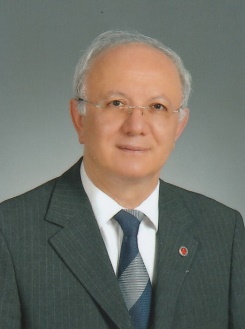 